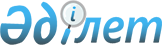 О внесении изменений в приказ Министра здравоохранения Республики Казахстан от 23 ноября 2009 года № 762 "Об утверждении Правил разработки и согласования лекарственных формуляров организаций здравоохранения"
					
			Утративший силу
			
			
		
					Приказ Министра здравоохранения Республики Казахстан от 31 августа 2017 года № 674. Зарегистрирован в Министерстве юстиции Республики Казахстан 29 сентября 2017 года № 15820. Утратил силу приказом и.о. Министра здравоохранения Республики Казахстан от 22 мая 2019 года № ҚР ДСМ-84.
      Сноска. Утратил силу приказом и.о. Министра здравоохранения РК от 22.05.2019 № ҚР ДСМ-84 (вводится в действие со дня его первого официального опубликования).
      В соответствии с подпунктом 70) пункта 1 статьи 7 Кодекса Республики Казахстан от 18 сентября 2009 года "О здоровье народа и системе здравоохранения" ПРИКАЗЫВАЮ:
      1. Внести в приказ Министра здравоохранения Республики Казахстан от 23 ноября 2009 года № 762 "Об утверждении Правил разработки и согласования лекарственных формуляров организаций здравоохранения" (зарегистрирован в Реестре государственной регистрации нормативных правовых актов за № 5900, опубликован в "Юридическая газета" № 10 (1806) от 22 января 2010 года) следующие изменения:
      в заголовок внесено изменение на казахском языке, текст на русском языке не меняется;
      в пункт 1 внесено изменение на казахском языке, текст на русском языке не меняется;
      в Правилах разработки и согласования лекарственных формуляров организаций здравоохранения, утвержденных указанным приказом:
      заголовок главы 1 изложить в следующей редакции:
      "Глава 1. Общие положения";
      в пункте 3:
      подпункты 1) и 2) изложить в следующей редакции:
      "1) лекарственный формуляр организации здравоохранения – перечень лекарственных средств для оказания медицинской помощи в рамках гарантированного объема бесплатной медицинской помощи и в системе обязательного социального медицинского страхования, сформированный на основе казахстанского национального лекарственного формуляра и утвержденный руководителем организации здравоохранения в порядке, определяемом в соответствии с подпунктом 43-1) пункта 1 статьи 1 Кодекса Республики Казахстан от 18 сентября 2009 года "О здоровье народа и системе здравоохранения";
      2) казахстанский национальный лекарственный формуляр – перечень лекарственных средств с доказанной клинической эффективностью и безопасностью, содержащий информацию о лекарственных средствах и ценах, являющийся обязательной основой для разработки лекарственных формуляров организаций здравоохранения и формирования списков закупа лекарственных средств в рамках гарантированного объема бесплатной медицинской помощи и в системе обязательного социального медицинского страхования;";
      заголовок главы 2 изложить в следующей редакции:
      "Глава 2. Порядок разработки и согласования лекарственных формуляров";
      пункт 5 изложить в следующей редакции:
      "5. Члены Формулярной комиссии заполняют декларацию о раскрытии потенциального конфликта интересов члена (приглашенного эксперта) Формулярной комиссии по форме согласно приложению к Положению о Формулярной комиссии Министерства здравоохранения и социального развития Республики Казахстан, утвержденного приказом Министра здравоохранения и социального развития Республики Казахстан от 6 декабря 2016 года № 1037 (зарегистрирован в Реестре государственной регистрации нормативных правовых актов за № 14641).";
      пункт 9 изложить в следующей редакции:
      "9. Сводный лекарственный формуляр региона разрабатывается Формулярной комиссией Управления здравоохранения областей, городов Астана и Алматы для оказания гарантированного объема бесплатной медицинской помощи и медицинской помощи в системе обязательного социального медицинского страхования соответствующего региона на основе лекарственных формуляров медицинских организаций здравоохранения региона.";
      пункт 11 изложить в следующей редакции:
      "11. Включение, исключение, замена лекарственного препарата в лекарственные формуляры и сводные лекарственные формуляры (до разработки Казахстанского национального лекарственного формуляра) осуществляется согласно предложенному обоснованию включения (исключения), внесения изменений или дополнений в лекарственный формуляр или сводный лекарственный формуляр региона.".
      2. Комитету фармации Министерства здравоохранения Республики Казахстан в установленном законодательством Республики Казахстан порядке обеспечить:
      1) государственную регистрацию настоящего приказа в Министерстве юстиции Республики Казахстан;
      2) размещение настоящего приказа на интернет-ресурсе Министерства здравоохранения Республики Казахстан;
      3) в течение десяти календарных дней со дня государственной регистрации настоящего приказа направление его копий в бумажном и электронном вариантах на казахском и русском языках в Республиканское государственное предприятие на праве хозяйственного ведения "Республиканский центр правовой информации" Министерства юстиции Республики Казахстан для официального опубликования и включения в Эталонный контрольный банк нормативных правовых актов Республики Казахстан;
      4) в течение десяти рабочих дней после государственной регистрации настоящего приказа в Министерстве юстиции Республики Казахстан представление в Департамент юридической службы Министерства здравоохранения Республики Казахстан сведений об исполнении мероприятий, предусмотренных подпунктами 1), 2) и 3) настоящего пункта.
      3. Контроль за исполнением настоящего приказа возложить на вице-министра здравоохранения Республики Казахстан Цой А.В.
      4. Настоящий приказ вводится в действие по истечении десяти календарных дней после дня его первого официального опубликования.
					© 2012. РГП на ПХВ «Институт законодательства и правовой информации Республики Казахстан» Министерства юстиции Республики Казахстан
				
      Министр здравоохраненияРеспублики Казахстан 

Е. Биртанов
